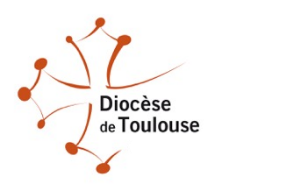 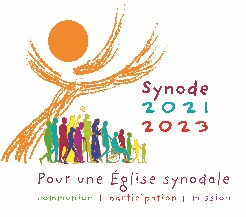 Rappel de l’identification du groupe Modalités des réunions Nombre de réunions pour parvenir à l’élaboration de la synthèse : Décrire succinctement le déroulement de vos réunions : Pour relire l’expérience ecclésiale, le groupe a choisi :(Cocher les cases correspondantes)   L’interrogation fondamentale : « Comment ce « marcher ensemble » se réalise aujourd’hui ? Quel pas l’Esprit nous invite-t-il à accomplir ? »Un ou plusieurs thèmes Compagnons de voyage ÉcouterPrendre la paroleCélébrerCoresponsable de la missionDialoguer dans l’Église et dans la sociétéAvec les autres confessions chrétiennesAutorité et participationDiscerner et déciderSe former à la synodalité Autres renseignements Format de la synthèse Nombre de pages La synthèse sera d’une page maximum dans le cas où : Vous répondez uniquement à l’interrogation fondamentaleVous choisissez d’aborder un unique pôle thématique.Utilisez ce document en remplissant les différentes rubriques et reportez la synthèse en page 3.Si vous choisissiez plusieurs pôles comme angles de relecture, merci de rédiger une page de synthèse par pôle.  (Page 3 et suivantes)  Cela facilitera le travail de collecte de toutes les contributions en vue de la rédaction de la synthèse diocésaine. Indiquer par ordre d’importance pour les participants les points abordés et les assentiments recueillis (conviction, souhaits, vœux) en pourcentage, pour pondérer les réponses. Validation de la synthèse Qui a rédigé la synthèse du groupe ? Qui a approuvé la synthèse finale ? 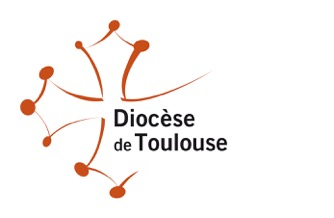 Synthèse du groupe Si vous avez choisi un pôle : reportez dans l’encadré son titre. Puis rédigez la synthèse en dessous. Nom Prénom de l’animateur Mail de l’animateur Nombre de participants Rattachement géographique (paroisse, doyenné, ville ) 